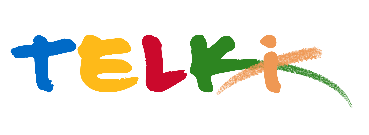 Telki Község Önkormányzata2089 Telki, Petőfi u.1.Telefon: (06) 26 920 801E-mail: hivatal@telki.huwww.telki.huELŐTERJESZTÉS A KÉPVISELŐ-TESTÜLET 2024. május 27-i rendes ülésére Napirend tárgya:Beszámoló a bölcsődei ellátás helyzetérőlA napirendet tárgyaló ülés dátuma: 				2024.05.27. A napirendet tárgyaló ülés: 					Szociális Bizottság, Képviselő-testület Előterjesztő: 							Deltai Károly polgármesterAz előterjesztést készítette: 					dr. Lack Mónika jegyző		 A napirendet tárgyaló ülés típusa: 				nyílt / zárt A napirendet tárgyaló ülés típusa:				rendes / rendkívüliA határozat elfogadásához szükséges többség típusát: 	egyszerű / minősített A szavazás módja: 						nyílt / titkos 1. Előzmények, különösen az adott tárgykörben hozott korábbi testületi döntések és azok végrehajtásának állása: ---2. Jogszabályi hivatkozások: 3.Költségkihatások és egyéb szükséges feltételeket, illetve megteremtésük javasolt forrásai: --4. Tényállás bemutatása: A bölcsődék működését a gyermekek védelméről és a gyámügyi igazgatásról szóló 1997. évi XXXI. törvény és a személyes gondoskodást nyújtó gyermekjóléti, gyermekvédelmi intézmények, valamint személyek szakmai feladatairól és működési feltételeiről szóló 15/1998.( IV.30. ) NM rendelet módosításaként kiadott 6/2016 (11.24.) EMMI rendelet a személyes gondoskodást nyújtó gyermekjóléti, gyermekvédelmi intézmények, valamint személyek szakmai feladatairól és működésük feltételeiről szóló jogszabály határozza megA bölcsőde, a családban élő gyerekek életkorának és egészségügyi állapotának megfelelő nevelést, gondozást, foglalkoztatást és étkezést biztosít, azon gyerekek számára, akiknek szülei munkavégzésük, betegségük, vagy egyéb ok miatt napközbeni ellátásukról nem tudnak gondoskodni. A gyermekek 20 hetes kortól 3. életévük betöltését követő augusztus hó 31. napjáig vehetik igénybe a bölcsődei ellátást. Viszont, ha a gyermek 3. életévét betöltötte, de testi, vagy szellemi fejlettsége alapján még nem érett az óvodai nevelésre, tovább gondozható bölcsődében.A gyermekek védelméről és a gyámügyi igazgatásról szóló 1997. évi XXXI. törvény 94. § (3a) bekezdés alapján a bölcsődei ellátás, mint a helyi önkormányzat által kötelezően ellátandó feladat biztosítása érdekében 2020. október 15. napján feladat ellátási szerződést kötött a Csibe Bölcsi Közhasznú Nonprofit Kft. -vel, mint fenntartóval a Csibe Bölcsi bölcsőde és a Csibe Bölcsi Minibölcsődei férőhelyek ( 10 fő ) biztosítására, mely szerződés 2023.02.15.-én illetve 2024.02.01. napján módosításra került.A 2024. májusában lezajlott bölcsődei felvételeket követően a Csibe Bölcsi Közhasznú Nonprofit Kft. által elkészített beszámolót terjesszük a képviselő-testület elé.Telki, 2024. május 22.										Deltai Károly												polgármesterHatározati javaslatTelki község Önkormányzat képviselő-testülete/2024.(V.  .) Önkormányzati határozataBeszámoló a bölcsődei ellátás helyzetérőlA Képviselő-testület megismerte és elfogadja a Csibe Bölcsi Közhasznú Nonprofit Kft. által összeállított beszámolót a bölcsődei ellátás helyzetéről.Felelős:              PolgármesterHatáridő:           azonnal